June 4, 2021In Re: R-2021-3024750(SEE ATTACHED LIST)Pennsylvania Public Utility Commission et al v. Duquesne Light CompanyRate IncreaseTelephonic Public Input Hearing Notice	This is to inform you that a Public Input Hearing by telephone on the above-captioned case will be held as follows:Type:		Videoconference/Telephonic Public Input HearingsDate:		Tuesday, June 22, 2021Times:	1:00 pm AND 6:00 pmPresiding:	Deputy Chief Administrative Law Judge Joel Cheskis
		Administrative Law Judge John M. Coogan	If you wish to testify at the telephonic public input hearing, you must register by Friday, June 18, 2021 @ 4:30 p.m.  If you do not pre-register, you may not be able to testify.  You may register in one of two ways.  You may register by contacting the Office of Consumer Advocate (OCA) at 1-800-684-6560 between the hours of 8:30 a.m. and 4:30 p.m. to provide your name, telephone number, email address (if any), and the topic of your testimony.  If you do not wish to testify, but want to listen to the public input hearing, you may also contact the OCA to obtain the call-in information.  If you have any questions, please do not hesitate to call the OCA.	In the alternative, you may register online using the following link:		https://duquesnelight.com/public-input-hearings	On the website, you will be asked to provide your name, address, email address (if any), telephone number, organization (if any), and to indicate if you plan to testify.  After you register, you will receive a confirmation e-mail with the necessary information to join the Public Input Hearing. If you do not have an email address, you will receive confirmation and participation information by phone call or text message.Beginning at 1:00 p.m. & 6:00 p.m. on Tuesday, June 22, 2021, customers will testify in the order they signed up.  Any persons that have not contacted the Office of Consumer Advocate or registered online by 4:30 p.m. on Friday, June 18, 2021, may not be able to participate in or listen to the telephonic public input hearings.If you have any hearing exhibits to which you will refer during the hearing, one (1) copy must be emailed to Judge Cheskis at jcheskis@pa.gov and Judge Coogan at jcoogan@pa.gov  and one (1) copy each must be sent to every other party.  The active service list, with available email addresses, is attached to this notice.  All copies must be received by no later than Monday, June 21, 2021 at 5:00 p.m. Failure to comply with these instructions may result in you not being allowed to present your proposed exhibit(s).	If you require an interpreter to participate in the hearings, we will make every reasonable effort to have an interpreter present.  Please email the Legal Assistant, Susan Murray at susmurray@pa.gov at least three (3) business days prior to your hearing to submit your request.AT&T Relay Service number for persons who are deaf or hearing-impaired:  1.800.654.5988Cc:	Gladys M. Brown Dutrieuille, Chairman
David W. Sweet, Vice ChairmanJohn F. Coleman, Jr., CommissionerRalph Yanora, Commissioner           June Perry  	TUSNils Hagen FrederiksenDenise McCrackenLori Shumberger
Cyndi Page
Seth Mendelsohn
Doris ReynoldsChristine HodgeCharles RaineyRenardo HicksThomas Charles	DCALJ Cheskis
	ALJ Coogan	Susan Murray	Calendar File	File Room	R-2021-3024750 - PA PUBLIC UTILITY COMMISSION et al v. DUQUESNE LIGHT COMPANY
Updated 05/27/21JAMES DAVIS
DUQUESNE LIGHT
411 SEVENTH AVENUE
PITTSBURGH PA  15219
412.393.6402
jdavis4@duqlight.com
Accepts eService
Representing Duquesne Light CompanyANTHONY D KANAGY ESQUIRE
MICHAEL W GANG ESQUIRE
17 NORTH SECOND STREET 12TH FLOOR
HARRISBURG PA  17101-1601
717.612.6034
717.612.6026
akanagy@postschell.com   
mgang@postschell.com   
Accepts eService
Representing Duquesne Light Company

MICHAEL ZIMMERMAN ESQUIRE
TISHEKIA WILLIAMS ESQUIRE
EMILY M FARAH ESQUIRE
DUQUESNE LIGHT COMPANY
411 7TH AVENUE
15TH FLOOR
PITTSBURGH PA  15219
412.393.6268
412.393.1541
mzimmerman@duqlight.com  
twilliams@duqlight.com    
efarah@duqlight.com    
Accepts eService
Representing Duquesne Light CompanyRIA PEREIRA ESQUIRE
ELIZABETH R MARX ESQUIRE
JOHN SWEET ESQUIRE
LAUREN BERMAN ESQUIRE
PA UTILITY LAW PROJECT
118 LOCUST STREET
HARRISBURG PA  17101
717.710.3839
717.236.9486
717.701.3837
717.236.9486
rpereirapulp@palegalaid.net  
emarxpulp@palegalaid.net
jsweetpulp@palegalaid.net 
lbermanpulp@palegalaid.net
Accepts eService 
Representing CAUSE-PA

CHRISTY APPLEBY ESQUIRE
PHILLIP DEMANCHICK ESQUIRE
ARON J BEATTY ESQUIRE
*DAVID EVRARD ESQUIRE
OFFICE OF CONSUMER ADVOCATE
555 WALNUT STREET 5TH FLOOR 
FORUM PLACE
HARRISBURG PA  17101
717.783.5048
cappleby@paoca.org
pdemanchick@paoca.org
abeatty@paoca.org
devrard@paoca.org  
* Via e-mail only due to Emergency Order at M-2020-3019262 
Accepts eServiceSCOTT B GRANGER ESQUIRE
PA PUC BUREAU OF INVESTIGATION & ENFORCEMENT
SECOND FLOOR WEST
400 NORTH STREET
HARRISBURG PA  17120
717.425.7593
sgranger@pa.gov
Accepts eService
SHARON E WEBB ESQUIRE
OFFICE OF SMALL BUSINESS ADVOCATE
FORUM PLACE
555 WALNUT STREET 1ST FLOOR
HARRISBURG PA  17101
717.783.2525
Via e-mail only due to Emergency Order at M-2020-3019262 
swebb@pa.gov

JOSEPH L VULLO ESQUIRE
BURKE VULLO REILLY ROBERTS
1460 WYOMING AVENUE
FORTY FORT PA  18704
570.288.6441
jlvullo@aol.com
Accepts eService
Representing Pennsylvania Weatherization Providers Task Force, Inc.

ANDREW J KARAS ESQUIRE
FAIR SHAKE ENVIRONMENTAL LEGAL SERVICES
647 E MARKET STREET
AKRON OH  44304
234.334.0997
akaras@fairshake-els.org
Accepts eService
Representing National Resources Defense CouncilSOPHIA AL RASHEED ESQUIRE
FAIR SHAKE ENVIRONMENTAL LEGAL SERVICES
600 SUPERIOR AVENUE SUITE 1300
CLEVELAND OH  44114
234.255.5455
Via e-mail only due to Emergency Order at M-2020-3019262 
salrasheed@fairshake-els.org
Representing National Resources Defense Council 

MARK SZYBIST ESQUIRE
NATURAL RESOURCES DEFENSE COUNCIL
1152 15TH STREET NW
SUITE 300
WASHINGTON DC  20005
202.289.2422
mszybist@nrdc.org
Accepts eService
Representing National Resources Defense Council

BARRY A NAUM ESQUIRE
DERRICK PRICE WILLIAMSON ESQUIRE
SPILMAN THOMAS & BATTLE PLLC
1100 BENT CREEK BOULEVARD SUITE 101
MECHANICSBURG PA  17050
717.795.2742
717.795.2740
bnaum@spilmanlaw.com
dwilliamson@spilmanlaw.com
Accepts eService
Representing United States Steel CorporationKAREN O MOURY ESQUIRE
ECKERT SEAMANS
213 MARKET STREET
HARRISBURG PA  17101
717.237.6036
kmoury@eckertseamans.com
Accepts eService
Representing Peoples Natural Gas Company

LAUREN M BURGE ESQUIRE
ECKERT SEAMANS CHERIN & MELLOTT LLC
600 GRANT STREET 44TH FLOOR
PITTSBURGH PA  15219
412.566.2146
lburge@eckertseamans.com
Accepts eService
Representing Peoples Natural Gas Company

JOHN F POVILAITIS ESQUIRE
BUCHANAN INGERSOLL & ROONEY
409 NORTH SECOND STREET SUITE 500
HARRISBURG PA  17101-1357
717.237.4825
John.Povilaitis@BIPC.com
Accepts eService
Representing Nationwide Energy Partners, LLCWILLIAM H ROBERTS II ESQUIRE
MICHAEL TURZAI ESQUIRE	
PEOPLES GAS COMPANY LLC
375 NORTH SHORE DRIVE
SUITE 600
PITTSBURGH PA  15212
412.208.6527
412.258.4473
Via e-mail only due to Emergency Order at M-2020-3019262 
william.h.roberts@peoples-gas.com
michael.turzai@peoples-gas.com

JAMES M VAN NOSTRAND ESQUIRE
KEYES & FOX LLP
275 ORCHARD DRIVE
PITTSBURGH PA  15228-2122
304.777.6050
jvannostrand@keyesfox.com
Accepts eService
Representing ChargePoint, Inc.

SCOTT DUNBAR ESQUIRE
KEYES & FOX LLP
1580 LINCOLN ST #1105
DENVER CO  80203
949.525.6016
sdunbar@keyesfox.com
Accepts eService
Representing ChargePoint, Inc.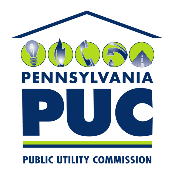  PUBLIC UTILITY COMMISSIONP.O. IN REPLY PLEASE REFER TO OUR FILE